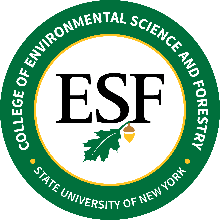 BOARD OF TRUSTEESDiversity, Equity and Inclusion Committee MeetingMay 5, 2021 – Videoconference – 10 AMA G E N D ACall to OrderRecommendation of the Governance Committee for a DEI Standing CommitteeConfirm By-law Amendment LanguageRecommendation of the Ad Hoc DEI CommitteeDiversity, Equity, and Inclusion Committee CharterMission and ChargeCompositionReportingTerms of MembershipOperationDiversity Advisory Council Relationships and ScopeNew BusinessAdjournment